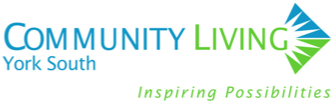 MarketplaceRecreation, Leisure & LearningProgram GuideSpring 2018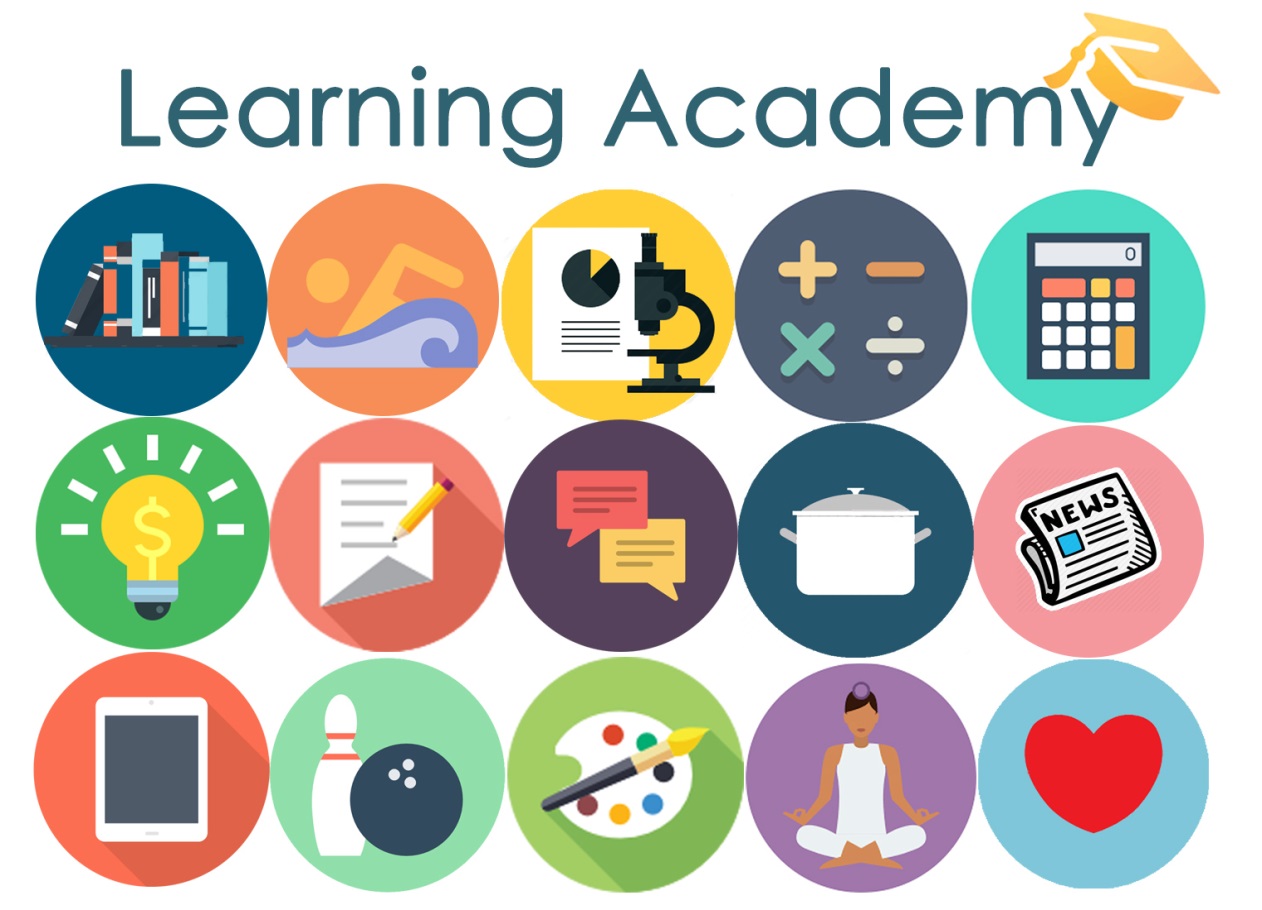 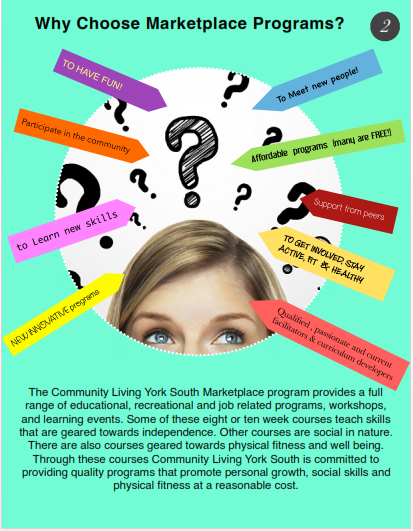 For Marketplace programs:Please complete this form and contact marketplace@communitylivingyorksouth.ca or (905) 294-4971 ext. 450 to register. Payment must accompany registration form before March 30th, 2018. RICHMOND HILL WednesdaySocial Connections and InteractionDescription:  Interacting and developing skills to communicate with others confidently. 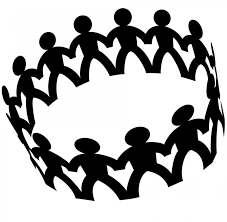 Location: Richmond Hill Police Station (171 Major Mackenzie Dr.)Time: 10:00am to 12:00 noonDates: May 2nd to June 27th Cost: $25.00Register with Marketplace ProgramThursdayDramaDescription: A fun way of learning to develop confidence and express oneself.  Location: Welcome Centre Richmond Hill (9325 Yonge Street #31A)Time: 6:00pm-8:00pmDates: April 12th to June 28th Cost: $95.00Register with Marketplace Program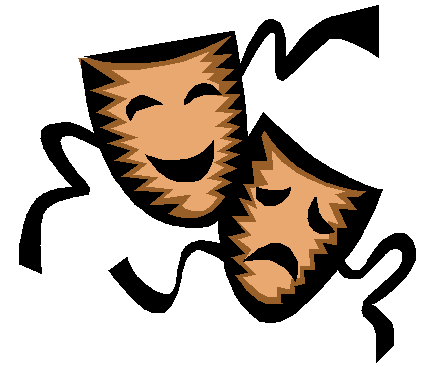 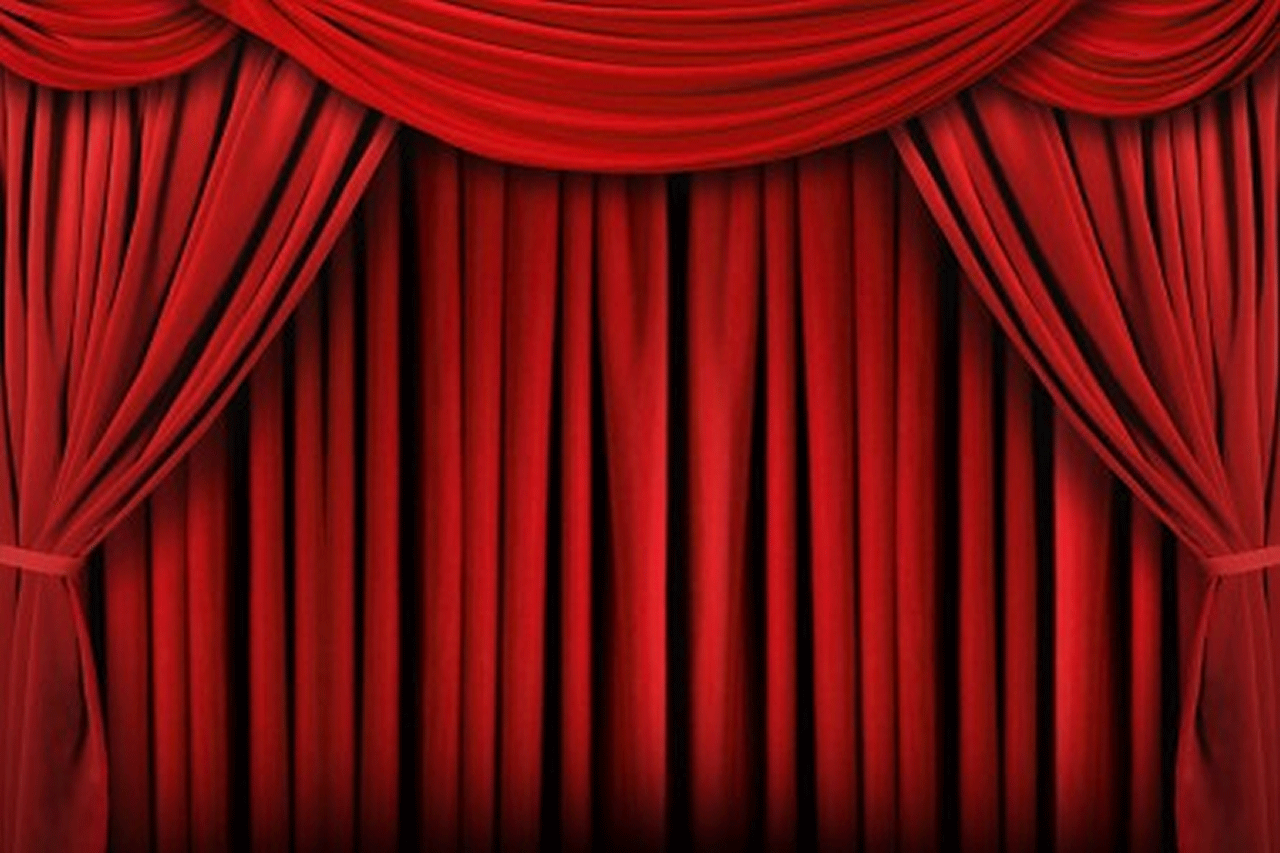 FridayCookingDescription:  Learning to prepare basic meals; taking home recipes to continue making the dishes they learn to prepare.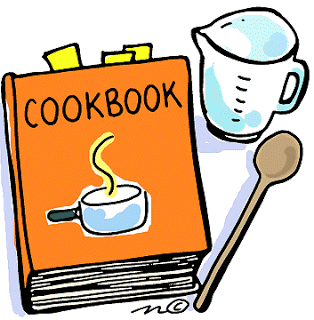 Location: Longo’s (10860 Yonge St.)Time: 6:00pm-8:00pmDates: April 13th to June 29th  Cost: $96.00Register with Marketplace ProgramMARKHAMMondayEveryday Healthy CookingDescription: In the everyday cooking classes, we open up to the world of cuisine and get in-depth about ingredients, nutrition, equipment selection, and culinary techniques.Location: Armadale Community Centre (2401 Denison St.)Time: 10:00am-12:00 noon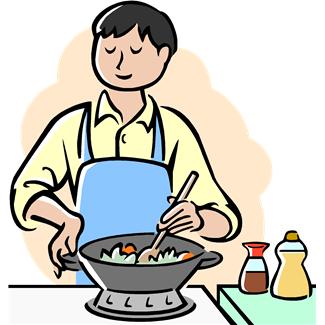 Dates: April 9th to June 18th  Cost: $147.04Register with Town of MarkhamCourse Code: 318977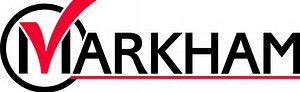 Fitness at YMCADescription: YMCA provides swimming, group fitness classes, free weights, and recreational sports. Location: 101 YMCA Blvd, UnionvilleTime: 1:00pm-3:00pmDates: April 9th to June 18th  Cost: $30.00Register with Marketplace ProgramTuesday               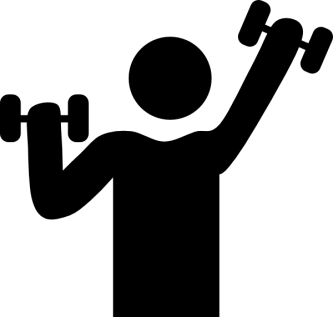 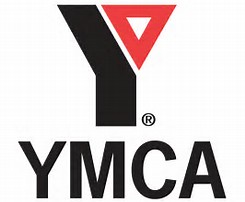 Cooking Made Easy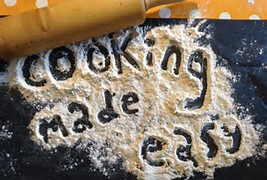 Description: This course will teach basic cooking and kitchen safety skills in a fun, interactive format.Location: Armadale Community Centre (2401 Denison St.)Time: 10:00am-12:00 noonDates: April 10th to June 12th  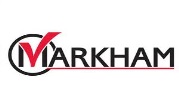 Cost: $147.04Register with Town of MarkhamCourse Code: 318975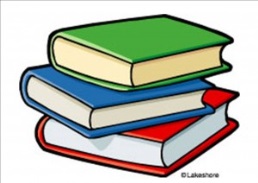 Literacy/Book ClubDescription: Develop basic literacy skills that will enable you to function more effectively in your personal and community life.Location: Aaniin Library (5665 14th Ave.)Time: 10:00am-12:00 noonDates: April 10th-June 12th Cost: $75.00 (books and materials included)Register with Marketplace ProgramKnitting Group (bi-weekly)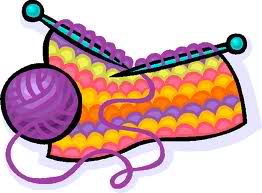 Description: Learn the basic techniques of knitting stitchesLocation: CLYS Markham Office (5694 Hwy 7, Unit #13)Time: 1:00pm-3:00pmDates: April 17; May 1, 15, 29; June 12, 26Cost: $25.00Register with Marketplace ProgramComputer Essentials (bi-weekly)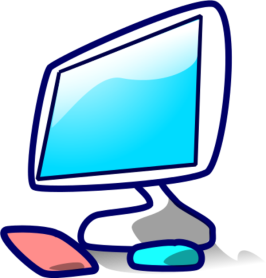 Description: Designed to teach various topics pertaining to computers, the Internet, and its impact on our health. Location: Markham Village Library (6031 Hwy 7)Time: 1:00pm-3:00pmDates: April 10, 24; May 8, 22; June 5, 19  Cost: FREERegister with Marketplace ProgramWednesdayRelationship CourseDescription:  This course will explore relationships with friends, acquaintances, strangers and everything in between in order promote healthy lifestyles. Location: Stiver Mills Hall (Unionville)				Time: 9:30 am-12:00 noon						Dates: April 11th to June 13th  Cost: $77.00 (resident)/ $92.00 (non-resident)Register with the Town of MarkhamCourse code: 324925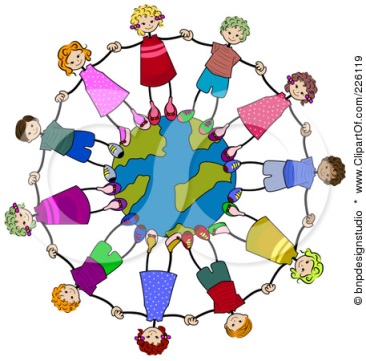 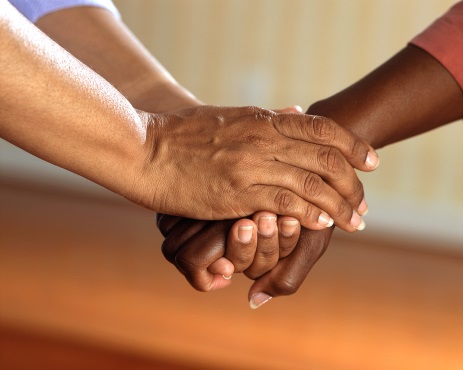 Fitness at YMCADescription: YMCA provides swimming, group fitness classes, free weights, and recreational sports. Location: 101 YMCA Blvd, UnionvilleTime: 1:00pm-3:00pmDates: April 11th to June 20th  Cost: $30.00Register with Marketplace Program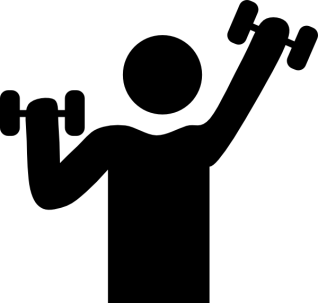 ThursdayBudgeting Basics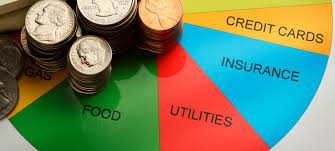 Description: Develop essential skills in making informed financial decisions, becoming a smart shopper, and other everyday budgeting skills to aid in personal and professional endeavors. Location: Tony Wong Place (25 Deverill Crt.)Time: 10:00am-12:00 noonDates: April 12th to June 14th Cost: $75.00Register with Marketplace ProgramChef’s Corner Cooking			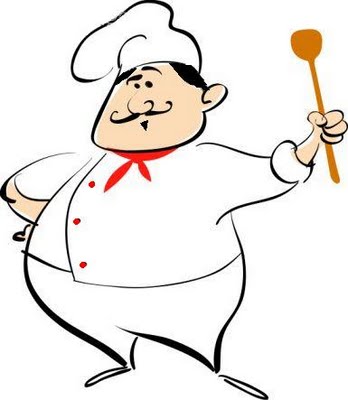 Description: Skills taught include independent cooking, kitchen safety, proper use of equipment, food presentation, dinner etiquette and healthy lifestyles.Location: Ballantrae Community Centre (5592 Aurora Rd.)Time: 5:00pm-7:00pmDates: March 29th to May 31st   Cost: $115.00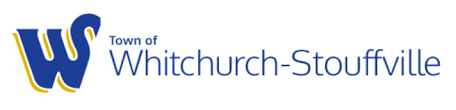 Resister with Town of Whitchurch-StouffvilleCourse Code: 3710FridayFriday Night Social ClubDescription: Building healthy relationships in group and community settings. 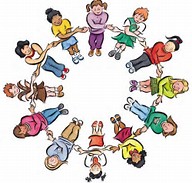 Location: CLYS Markham Office for first gathering (5694 Hwy 7, Unit #13)Time: 6:00pm-8:00pmDates: April 13, 27; May 11, 25; June 8, 22Cost: based upon activitiesRegister with Marketplace Program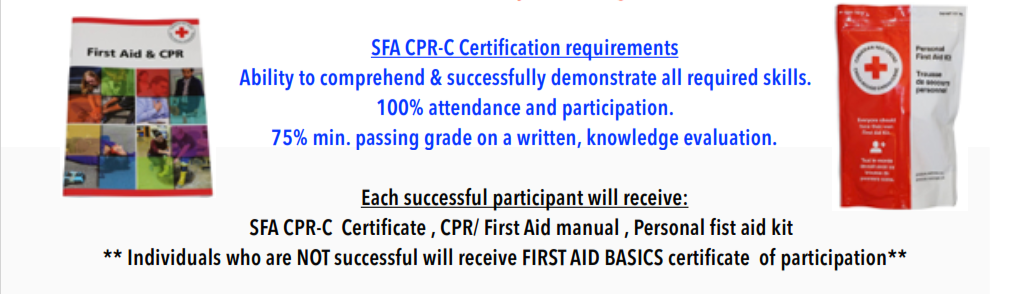 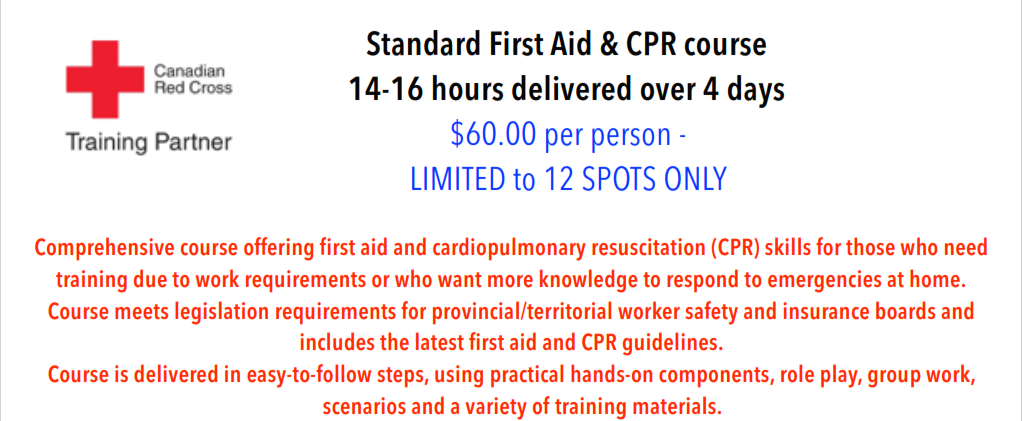 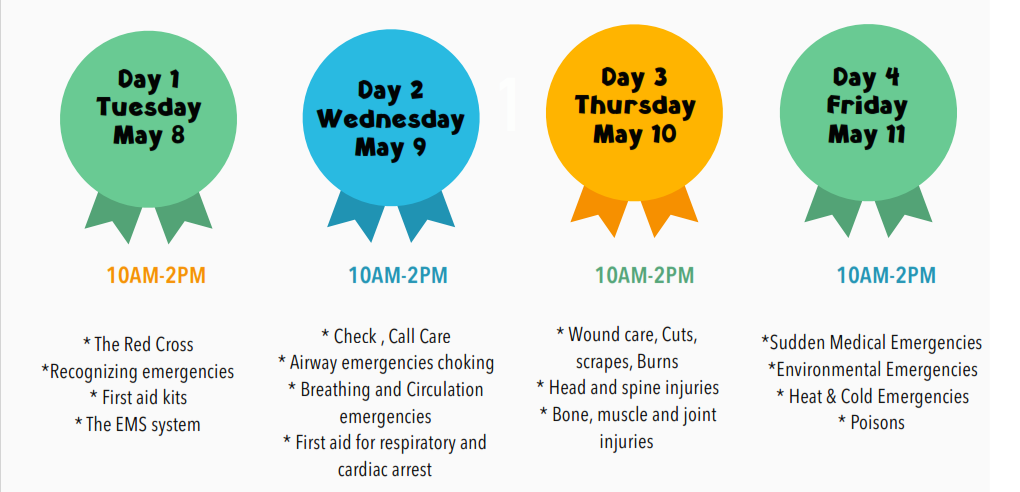 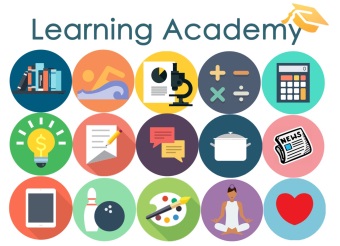 Participant Name: ___________________________________ Male: ____ Female: ____Birthday: ________________________________________________ Age: __________Full Address: ____________________________________________________________Telephone #: _________________________ Alternate #: _______________________Email: ________________________________________________________________Emergency Contact: ____________________ Emergency Contact #: _______________Pertinent Medical/Health Info: _____________________________________________________________________________________________________________________Allergies: Yes: ___ No: ___ Describe: ________________________________________Assisted Devices: ______________________ Mobility Aids: _______________________Independence Level/Supports to Participate in Marketplace ProgramsI require staff support to participate (I will bring my support worker): ______________I am independent: ________ Partial Supports Required: ________ Describe: ________ _______________________________________________________________________Read Yes No Write Yes No Large Print Required Yes No Visuals Required Yes NoCommunication Supports/Preferred Method of Communication:PECS: _____ Verbal: _____ ASL: _____ Braille: _____ Other: _____________________Describe: _______________________________________________________________Signature: __________________________________________ Date: ______________Register before MARCH 30th 2018 with marketplace@communitylivingyorksouth.ca or 905-294-4971X450RegisterCostDatesTimeLocationProgramMARKHAMTown of Markham 318977$147.04April 9th to June 18th 10:00am-12:00 noonArmadale Community CentreEveryday Healthy CookingMondayMARKHAMMarketplace$30.00April 9th to June 18th 1:00pm-3:00pm101 YMCA Blvd., UnionvilleFitness at YMCAMondayMARKHAMTown of Markham 318975$147.04April 10th to June 12th 10:00am-12:00 noonArmadale Community CentreCooking Made EasyTuesdayMARKHAMMarketplace$75.00April 10th to June 12th 10:00 am-12:00 noon Aaniin Library Literacy/ Book ClubTuesdayMARKHAMMarketplace$25.00April 17; May 1, 15, 29; June 12, 261:00pm-3:00pmCLYS Markham OfficeKnitting Group (bi-weekly)TuesdayMARKHAMMarketplaceFREEApril 10, 24; May 8, 22; June 5, 191:00pm-3:00pmMarkham Village Library Computer Essentials (bi-weekly)TuesdayMARKHAMRegisterCostDatesTimeLocationProgramMARKHAM (continued)Town of Markham 324925$77.00 (resident)/ $92.00 (non)April 11th to June 13th 9:30am-12:00Stiver Mills Hall Relationship CourseWednesdayMARKHAM (continued)Marketplace$30.00April 11th to June 20th 1:00pm-3:00pm101 YMCA Blvd., UnionvilleFitness at YMCAWednesdayMARKHAM (continued)Marketplace$75.00April 12th to June 14th 10:00am-12:00Tony Wong PlaceBudgeting BasicsThursdayMARKHAM (continued)Town of Whitchurch-Stouffville 3710$115.00March 29th to May 31st 5:00pm-7:00pmBallantrae Community CentreChef’s CornerThursdayMARKHAM (continued)MarketplaceBased upon activitesApril 13, 27; May 11, 25; June 8, 226:00pm-8:00pmCLYS Markham Office (1st meeting)Friday Night Social ClubFridayMARKHAM (continued)RegisterCostDatesTimeLocationProgramRICHMOND HILLMarketplace$25.00May 2nd to June 27th 10:00am-12:00 noonRichmond Hill Police Station (171 Major Mackenzie Dr.)Social Connections and InteractionWednesdayRICHMOND HILLMarketplace$95.00April 12th to June 28th 6:00pm-8:00pmWelcome Centre Richmond Hill (9325 Yonge St. #31A)DramaThursdayRICHMOND HILLMarketplace$96.00April 13th to June 29th 6:00pm-8:00pmLongo’s (10860 Yonge St.)CookingFridayRICHMOND HILLProgram Name:Dates:Time:Fee: